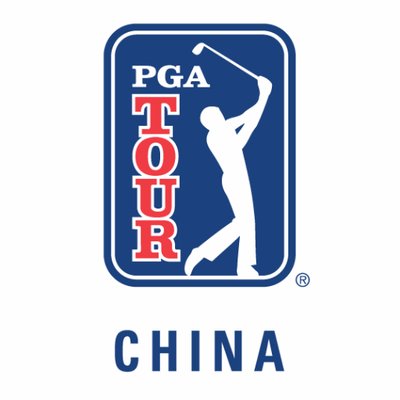 2019 Facts and Figures(Through Suzhou Open)Low 929 (7-under), Matthew Negri, back nine, second round, Beijing Championship29 (7-under), Weihsuan Wang, front nine, third round, Qinhuangdao Championship29 (7-under), Cyril Bouniol, front nine, second round, Suzhou Open30 (6-under), Yanwei Liu, front nine, third round, Chongqing Championship30 (6-under), Aaron Wilkin, front nine, first round, Sanya Championship30 (6-under), Matt Gilchrest, back nine, first round, Sanya Championship30 (6-under), Daxing Jin, front nine, second round, Sanya Championship30 (6-under), Kevin Yuan, front nine, first round, Beijing Championship30 (6-under), Weihsuan Wang, back nine, second round, Beijing Championship30 (6-under), Max McGreevy, back nine, second round, Beijing Championship30 (6-under), Aron Zemmer, front nine, second round, Qinhuangdao Championship30 (6-under), Luke Kwon, back nine, second round, Qinhuangdao Championship30 (6-under), Linqiang Li, front nine, third round, Nantong Championship30 (6-under), Kenta Endo, front nine, first round, Suzhou Open30 (6-under), Andrew Hudson, front nine, second round, Suzhou Open30 (6-under), Daewon Kim, front nine, third round, Suzhou Open30 (6-under), Max McGreevy, back nine, fourth round, Suzhou OpenLow 1863 (10-under), Wenyi Huang, second round, Chongqing Championship63 (9-under), Michael Perras, second round, Sanya Championship63 (9-under), Kenta Endo, first round, Suzhou Open63 (9-under), Daewon Kim, third round, Suzhou Open64 (8-under), Matt Gilchrest, first round, Sanya Championship64 (8-under), Yuwa Kosaihira, second round, Sanya Championship64 (8-under), Shotaro Ban, third round, Sanya Championship64 (8-under), Weihsuan Wang, second round, Beijing Championship64 (8-under), Ryann Ree, second round, Beijing Championship64 (8-under), Max McGreevy, second round, Beijing Championship64 (8-under), Matthew Negri, second round, Qinhuangdao Championship64 (8-under), Brad Gehl, first round, Nantong ChampionshipLow First 1863 (9-under), Kenta Endo, Suzhou Open64 (8-under), Matt Gilchrest, Sanya Championship64 (8-under), Brad Gehl, Nantong Championship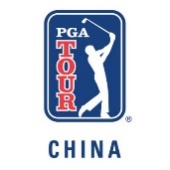 Facts and Figures (Continued)Low First 36132 (12-under), Matt Gilchrest, (64-68), Sanya Championship132 (12-under), Trevor Sluman, (67-65), Sanya Championship132 (12-under), Yuwa Kosaihira, (68-64), Sanya Championship132 (12-under), Michael Perras, (69-63), Sanya ChampionshipLow 36 (Any Rounds)131 (13-under), Michael Perras, (63-68), second round, third round, Sanya Championship131 (13-under), Trevor Sluman, (65-66), second round, third round, Sanya Championship131 (13-under), Max McGreevy, (64-67), second round, third round, Beijing Championship131 (13-under), Matthew Negri, (64-67), second round, third round, Qinhuangdao Championship131 (13-under), Trevor Sluman, (66-65), third round, fourth round, Suzhou OpenLow First 54 198 (18-under), Trevor Sluman, (67-65-66), Sanya Championship Low 54 (Any Rounds) 198 (18-under), Trevor Sluman, (67-65-66), first round, second round, third round, Sanya Championship198 (18-under), Trevor Sluman, (67-66-65), second round, third round, fourth round, Suzhou Open Low 72269 (19-under), Richard Jung, (66-70-65-68), Beijing Championship270 (18-under), Luke Kwon, (67-67-71-65), Qinhuangdao Championship270 (18-under), Cyril Bouniol, (69-66-66-69), Suzhou OpenHigh 72 (Winning Score)278 (10-under), David Kocher, (68-75-69-66), Haikou ChampionshipLargest Winning Margin2 strokes, Trevor Sluman, Sanya Championship2 strokes, Richard Jung, Beijing ChampionshipLow Start by a Winner 66 (7-under), Taihei Sato, Chongqing Championship66 (6-under), Richard Jung, Beijing Championship66 (6-under), Kevin Techakanokboon, Nantong ChampionshipHigh Start by a Winner69 (3-under), Cyril Bouniol, Suzhou OpenLow Finish by a Winner65 (7-under), Luke Kwon, Qinhuangdao ChampionshipHigh Finish by a Winner73 (even), Taihei Sato, Chongqing ChampionshipLargest 18-Hole Lead (no ties)4 strokes, Kenta Endo, Suzhou OpenFacts and Figures (Continued)Largest 36-Hole Lead (No Ties)2 strokes, Taihei Sato, Chongqing Championship2 strokes, Max McGreevy, Nantong ChampionshipLargest 54-Hole Lead (No Ties)3 strokes, Taihei Sato, Chongqing ChampionshipLow 36-Hole Cut3-under, Sanya ChampionshipHigh 36-Hole Cut4-over, Haikou ChampionshipFewest to Make 36-Hole Cut61, Sanya ChampionshipMost to Make 36-Hole Cut75, Chongqing ChampionshipMost Tied for Lead, 18 Holes3, Beijing ChampionshipMost Tied for Lead, 36 Holes4, Sanya ChampionshipMost Tied for Lead, 54 Holes2, Beijing ChampionshipHoles-In-OneBryden MacPherson, No. 8, first round, Poly GC Chongqing, Chongqing ChampionshipDong Su, No. 6, third round, Poly GC Chongqing, Chongqing ChampionshipBerni Reiter, No. 11, first round, Yalong Bay GC, Sanya ChampionshipAron Zemmer, No. 15, third round, Yalong Bay GC, Sanya ChampionshipHonjo Matsumura, No. 13, second round, Qinhuangdao Poly GC, Qinhuangdao ChampionshipZhi Ou, No. 16, second round, Yangtze River GC, Nantong ChampionshipDouble EaglesNoneThree Eagles in One RoundNoneTwo Eagles in One RoundGuozhen Xu, Nos. 1 and 9, first round, Sanya ChampionshipRyan Siegler, Nos. 16 and 9, second round, Sanya ChampionshipShigeru Nakagawa, Nos. 3 and 7, first round, Qinhuangdao ChampionshipSuteepat Prateeptienchai, Nos. 5 and 7, first round, Qinhuangdao ChampionshipKeisuke Otawa, Nos. 18 and 7, second round, Qinhuangdao ChampionshipZhi Ou, Nos. 10 and 16, second round, Nantong ChampionshipJaewon Lee, Nos. 9 and 10, third round, Nantong ChampionshipFacts and Figures (Continued)Back-to-Back EaglesJaewon Lee, Nos. 9 and 10, third round, Nantong ChampionshipThree Eagles in One TournamentLawrence Ting, No. 13 first round, No. 9 second round, No. 13 third round, Sanya ChampionshipSuteepat Prateeptienchai, Nos. 5 and 7 first round, Nos. 7 second round, Qinhuangdao ChampionshipTwo Eagles in One TournamentCheng Jin, No. 7 second round, No. 5 third round, Chongqing ChampionshipZhu Zhuang, No. 7 third round, No. 5 fourth round, Chongqing ChampionshipDong Su, No. 16 first round, No. 6 third round, Chongqing ChampionshipGuozhen Xu, Nos. 1 and 9, first round, Sanya ChampionshipRyan Siegler, Nos. 16 and 9, second round, Sanya ChampionshipTrevor Sluman, No. 13 first round, No. 13 third round, Sanya ChampionshipKevin Techakanokboon, No. 1 second round, No. 12 third round, Sanya ChampionshipMichael Skelton, No. 12, second round, No. 13, third round, Sanya ChampionshipStuart Macdonald, No. 7 second round, No. 13 third round, Sanya ChampionshipShang Zhi, No. 1 second round, No. 13 third round, Sanya ChampionshipYilong Chen, No. 16 first round, No. 13 second round, Sanya ChampionshipJoseph Gunerman, No. 13 first round, No. 13 second round, Sanya ChampionshipBrad Gehl, No. 13 first round, No. 7 second round, Sanya ChampionshipKevin Techakanokboon, No. 3 second round, No. 7 fourth round, Haikou ChampionshipEugene Wong, No. 8 first round, No. 15 third round, Beijing ChampionshipShigeru Nakagawa, Nos. 3 and 7, first round, Qinhuangdao ChampionshipSuteepat Prateeptienchai, Nos. 5 and 7, first round, Qinhuangdao ChampionshipKeisuke Otawa, Nos. 18 and 7, second round, Qinhuangdao ChampionshipPatrick Cover, No. 16 second round, No. 5 fourth round, Qinhuangdao ChampionshipKevin Techakanokboon, No. 11 second round, No. 7 third round, Qinhuangdao ChampionshipOskar Arvidsson, No. 18 first round, No. 18 second round, Qinhuangdao ChampionshipTim Stewart, No. 18 third round, No. 15 fourth round, Qinhuangdao ChampionshipTaeyoung Kang, No. 18 third round, No. 18 fourth round, Qinhuangdao ChampionshipZhi Ou, Nos. 10 and 16, second round, Nantong ChampionshipGuozhen Xu, No. 10 first round, No. 10 second round, Nantong ChampionshipJaewon Lee, Nos. 9 and 10, third round, Nantong ChampionshipEnqi Liang, No. 9 first round, No. 10 second round, Nantong ChampionshipCheng Jin, No. 9 second round, No. 12 third round, Suzhou OpenBest Birdie Streak (One Round)6, Weihsuan Wang, Nos. 4-9, third round, Qinhuangdao Championship6, Daewon Kim, Nos. 5-10, third round, Suzhou Open5, Kevin Yuan, Nos. 5-9, first round, Beijing Championship5, Abdul Hadi, Nos. 5-9, second round, Qinhuangdao Championship5, Aron Zemmer, Nos. 5-9, second round, Qinhuangdao Championship5, John Young Kim, Nos. 14-18, first round, Nantong Championship5, James Marchesani, Nos. 5-9, second round, Suzhou OpenFacts and Figures (Continued)Best Birdie Streak (One Tournament)6, Kevin Yuan, Nos. 5-9 first round, No. 1 second round, Beijing Championship6, Weihsuan Wang, Nos. 4-9, third round, Qinhuangdao Championship6, Daewon Kim, Nos. 5-10, third round, Suzhou Open5, Kevin Yuan, Nos. 5-9, first round, Beijing Championship5, Joseph Lane, Nos. 17-18 second round, Nos. 10-12 third round, Beijing Championship5, Abdul Hadi, Nos. 5-9, second round, Qinhuangdao Championship5, Aron Zemmer, Nos. 5-9, second round, Qinhuangdao Championship5, Jin Zhang, Nos. 15-18 third round, No. 1 fourth round, Qinhuangdao Championship5, John Young Kim, Nos. 14-18, first round, Nantong Championship5, James Marchesani, Nos. 5-9, second round, Suzhou OpenBest Birdie Streak (Overall)6, Kevin Yuan, Nos. 5-9 first round, No. 1 second round, Beijing Championship6, Weihsuan Wang, Nos. 4-9, third round, Qinhuangdao Championship 6, Daewon Kim, Nos. 5-10, third round, Suzhou Open5, Kevin Yuan, Nos. 5-9, first round, Beijing Championship5, Joseph Lane, Nos. 17-18 second round, Nos. 10-12 third round, Beijing Championship5, Abdul Hadi, Nos. 5-9, second round, Qinhuangdao Championship5, Aron Zemmer, Nos. 5-9, second round, Qinhuangdao Championship5, Jin Zhang, Nos. 15-18 third round, No. 1 fourth round, Qinhuangdao Championship5, John Young Kim, Nos. 14-18, first round, Nantong Championship 5, James Marchesani, Nos. 5-9, second round, Suzhou OpenBest Birdie-Eagle Streak (Round)5-under (B-B-B-E), Aaron Wilkin, first round, Nos. 6-9, Sanya Championship5-under (E-B-B-B), Trevor Sluman, third round, Nos. 13-16, Sanya Championship5-under (E-B-B-B), Patrick Cover, fourth round, Nos. 5-8, Qinhuangdao Championship5-under (E-E-B), Jaewon Lee, first round, Nos. 4-6, Nantong ChampionshipBest Birdie-Eagle Streak (Tournament)5-under (B-B-B-E), Aaron Wilkin, first round, Nos. 6-9, Sanya Championship5-under (E-B-B-B), Trevor Sluman, third round, Nos. 13-16, Sanya Championship5-under (E-B-B-B), Patrick Cover, fourth round, No. 5-8, Qinhuangdao Championship5-under (E-E-B), Jaewon Lee, first round, Nos. 4-6, Nantong ChampionshipBest Birdie-Eagle Streak (Overall)5-under (B-B-B-E), Aaron Wilkin, first round, Nos. 6-9, Sanya Championship5-under (E-B-B-B), Trevor Sluman, third round, Nos. 13-16, Sanya Championship5-under (E-B-B-B), Patrick Cover, fourth round, No. 5-8, Qinhuangdao Championship5-under (E-E-B), Jaewon Lee, first round, Nos. 4-6, Nantong ChampionshipBest Come-From-Behind on Last Day to Win4 strokes, David Kocher, Haikou Championship4 strokes, Luke Kwon, Qinhuangdao ChampionshipFacts and Figures (Continued)Most Consecutive Under-Par Rounds (Season) 13, Max McGreevy (first round Beijing Championship to first round Suzhou Open)12, Steve Lewton (first round Qinhuangdao Championship to fourth round Suzhou Open)9, Michael Perras (second round Qinhuangdao Championship to fourth round Suzhou Open)8, David Kocher (first round Chongqing Championship to first round Sanya Championship)8, Christopher Wood (fourth round Beijing Championship to third round Nantong Championship)7, Matt Gilchrest (first round Chongqing Championship to third round Sanya Championship)7, Max McGreevy (first round Chongqing Championship to third round Sanya Championship)7, Trevor Sluman (first round Chongqing Championship to third round Sanya Championship)7, Jin Zhang (first round Chongqing Championship to third round Sanya Championship)7, Charlie Netzel (fourth round Chongqing Championship to third round Haikou Championship)7, Luke Kwon (first round Qinhuangdao Championship to third round Nantong Championship)7, Matthew Negri (first round Qinhuangdao Championship to third round Nantong Championship)7, Samuel Del Val (first round Qinhuangdao Championship to third round Nantong Championship)Biggest Stroke Differential One Round to the Next (Better)13 strokes, James Back, first round, second round, (80-67), Chongqing Championship13 strokes, Abdul Hadi, first round, second round, (81-68), Qinhuangdao Championship12 strokes, a-Linqiang Li, third round, fourth round, (83-71), Haikou Championship12 strokes, Zihong Zhang, first round, second round, (80-68), Qinhuangdao Championship12 strokes, Xiangyun Hong, first round second round, (87-75), Qinhuangdao ChampionshipBiggest Stroke Differential One Round to the Next (Worse)17 strokes, Eulin Kim, second round, third round, (67-84), Beijing Championship16 strokes, a-Linqiang Li, third round, fourth round, (69-85), Nantong Championship14 strokes, Zhidong Wan, second round, third round, (71-85), Haikou Championship14 strokes, Daxing Jin, second round, third round, (71-85), Nantong Championship14 strokes, Xiang Cao, first round, second round, (70-84), Nantong Championship13 strokes, Dylan Healey, second round, third round, (66-79), Nantong Championship13 strokes, a-Ye Zicheng, first round, second round, (76-89), Nantong ChampionshipMultiple WinnersNonePlayoffsTaihei Sato defeated Yanwei Liu on the third playoff hole (birdie), Chongqing ChampionshipDavid Kocher defeated Yuwa Kosaihira on the first playoff hole (birdie), Haikou ChampionshipKevin Techakanonkboon defeated Steve Lewton on the second playoff hole (birdie), Nantong ChampionshipWire-to-Wire Winners (No Ties)NoneWire-to-Wire Winners (Tied)Taihei Sato, Chongqing ChampionshipFacts and Figures (Continued)Most Eagles (Season)7, Kevin Techakanokboon6, Patrick Cover6, Guozhen Xu5, Cheng Jin4, Raiki Okamoto4, Suteepat Prateeptienchai4, Trevor SlumanMost Birdies (Season)134, Steve Lewton133, Max McGreevy127, Patrick Cover123, David Kocher122, Charlie Netzel121, John Young Kim114, Samuel Del Val112, Cyril Bouniol109, Frederick Wedel108, Myles Creighton108, Jin ZhangMost Birdies (Tournament)25, Chiehpo Lee, Chongqing Championship25, Steve Lewton, Nantong Championship25, Kenta Endo, Suzhou Open24, Taihei Sato, Chongqing Championship24, Jin Zhang, Chongqing Championship24, Yuwa Kosaihira, Haikou Championship24, Luke Kwon, Qinhuangdao Championship24, Matthew Negri, Qinhuangdao Championship24, Trevor Sluman, Suzhou Open23, Patrick Cover, Chongqing Championship23, Linqiang Li, Chongqing Championship23, Trevor Sluman, Chongqing Championship23, Ryann Ree, Beijing Championship23, Weihsuan Wang, Beijing Championship23, Frederick Wedel, Beijing ChampionshipMost Top-10s5, Max McGreevy4, Gunn Charoenkul4, Steve Lewton4, Michael Perras4, Trevor Sluman3, Myles Creighton3, Luke Kwon3, Kevin Techakanokboon